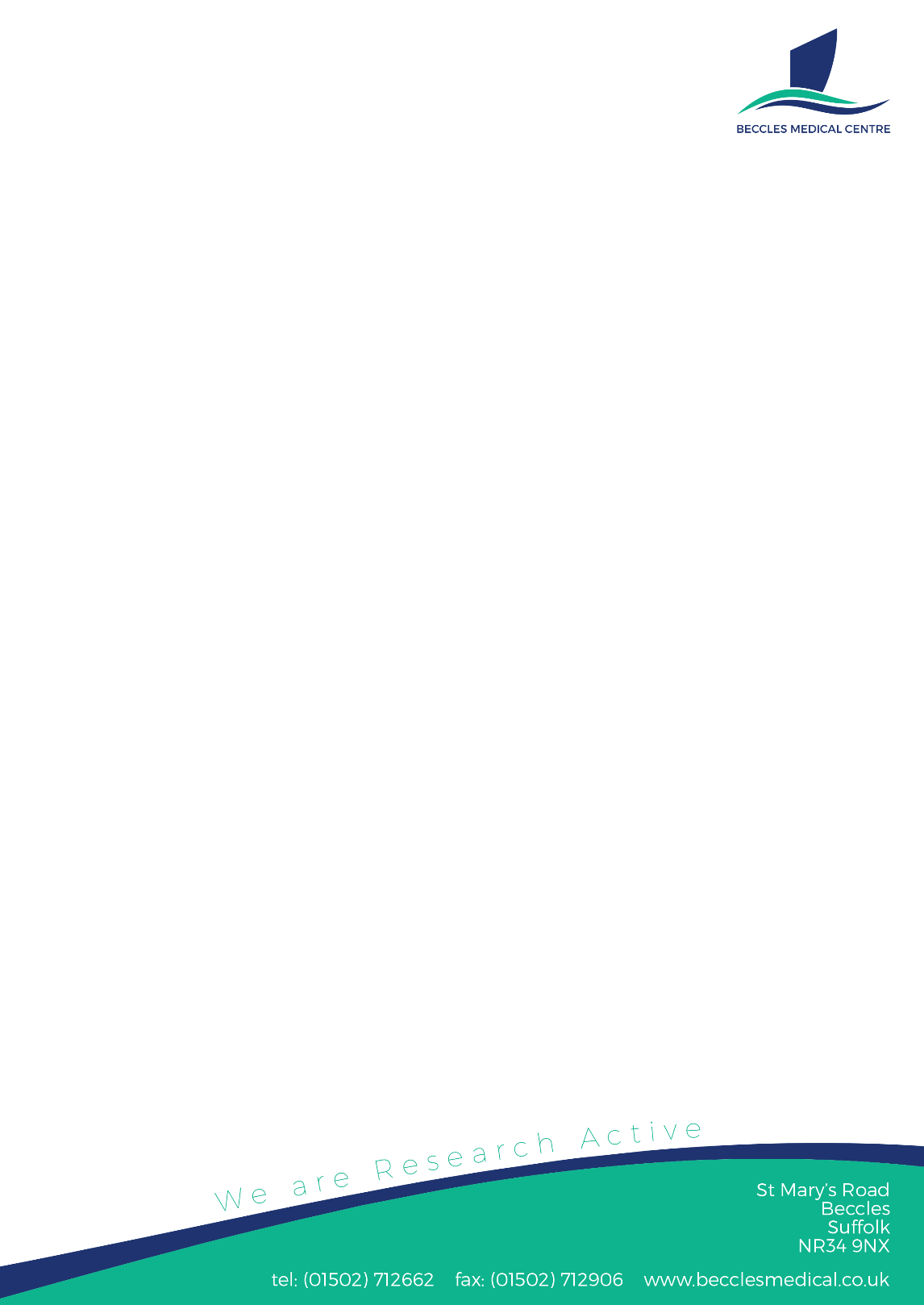 BECCLES MEDICAL CENTREJOB PURPOSE / SUMMARYTo assist with the provision of nursing services to patients attending the Practice and assisting the clinical team in the provision of general and specialist medical services.  DUTIES & RESPONSIBILITIESCLINICALPatient dutiesAssist in and perform routine tasks related to patient care as directed by the Clinical teamAssisting at coil fittingsAssisting minor surgical procedures to include ‘lumps & bumps’ and vasectomies’See patients in booked clinic appointments for:Wound care including dressings and suture removal NHS health checksBlood pressures checks and 24 hour blood pressure monitoringWeight/height checksECGsVarious injections under Patient Specific DirectionsChaperoning and assisting patients at the request of a clinicianThe ability to recognise emergency situations and institute an immediate response including, where necessary, CPR.Awareness of vulnerable children and older adults procedures and the detection of potentially abusive situations.Refers to the Primary Health Care Team, as appropriate.Represents the interests of individuals and families when they are not able to do so themselves.Maintain patient confidentiality at all times.Recording consultations and maintaining accurate records, utilising computer systems where appropriate, ensuring a nurse on duty is advised of potential problems or errors within the range of assigned tasksObtaining specimens, e.g. urine, testing as instructed and completing appropriate Practice or laboratory formsOccasional phlebotomy as requiredOccasional home visiting as requiredCOMMUNICATION & ADMINISTRATIVE SKILLSAnswer telephone in treatment rooms, take, record and transmit messagesUndertake housekeeping duties including general tidiness and cleanliness of treatment roomsMaintain and clean equipment used by the clinical team according to the Practice Infection Control PolicyOn a regular and ad-hoc basis, monitor general usage and re-order requirements for stock and sundry items.  Liaise with the supplies and facilities officer.The post holder will be effective in communicating any clinical concerns or Health & Safety issues to the Clinical Lead. They will also keep professionally adequate and contemporaneous records and statistics of procedures performed including details of all batch numbers, etc. They must be conversant with all computer systems utilised by the practice including the use of templates to ensure all necessary data is recorded and use these for the benefit of patients, self and colleagues.POLICY & SERVICE RESPONSIBILITYThe post holder must provide a high standard of professional conduct and nursing care at all times. They are expected to participate in teaching activities for clinical staff, and students as appropriate.They must also attend relevant meetings, courses, seminars and keep professionally up to date, and ensure nursing activities remain within broad policy objectives of the practice and they have a role in developing policy objectives.GENERAL RESPONSIBILITIESIt is important that all members of practice staff are flexible and prepared to adapt and take on additional duties or to relinquish existing duties in order to maintain efficient running of the practice.  Beccles Medical Centre Board reserves the right to reasonably redistribute duties and functions from time to time based on service needs and the existing skills of the post holder.The postholder will maintain up to date skills as a requirement of the role and will comply at all times with the Code of Professional Conduct, assessing own performance and taking accountability for own actions, under supervision.Contribute to the effectiveness of the team by reflecting on own and team activities and making suggestions on ways to improve and enhance the team’s performance. They must work effectively with individuals in other agencies to meet all patients’ needs.They are expected to be proactively and effectively managing their own time, workload and resources.The post-holder must attend relevant training as identified either by Personal Development Plan or to meet the requirements of the practice. It is expected that the knowledge and skills acquired from attendance at such training will be shared and applied within the practice. The post holder is also expected to personally comply with the statutory provisions of health and safety at work legislation and local policy and to always work in a safe manner and not to put self or others at risk. It is a contractual requirement that all employees of the practice comply with the rules of confidentiality pertaining to patients, staff, and business information.    BECCLES MEDICAL CENTREPERSON SPECIFICATION – Health Care AssistantJOB TITLE:Health Care AssistantSALARY:A4C Matched Band 3 [pro-rata fte 37.5 hours]HOURS:20 hours per week LOCATION/BASE:Beccles Medical CentreDEPT:Clinical TeamREPORTING TO:Clinical Lead RESPONSIBLE FOR:No line management responsibilityJOB REQUIREMENTSESSENTIALDESIRABLEMEASURED BYQUALIFICATION & TRAININGA demonstrable commitment to professional developmentHealth Studies (or similar) NVQ Level 2/3 BLS and AEDApplication formReferencesKNOWLEDGE & EXPERIENCEExperience of working with the general public Ability to work autonomously and as part of a team  Ability to manage competing priorities and work under pressure Ability to deal with challenging situations Has an understanding of local and national NHSExperience of working with a nursing team Experience of dealing with vulnerable patientsExperience of working as a Health Care Assistant Experience of working in primary care Evidence of continuing professional development Experience using SystmOne clinical system InterviewApplicationReferencesSKILLSPractical abilities in primary care or areas that translate to primary careAbility to initiate, sustain and evaluate change Excellent communication skills – including verbal, written, face to face and “active listening” skills. Computer skills; Microsoft Office suite (Word and e-mail)Wound care Assisting with minor surgical proceduresBP monitoring NHS Health Checks Injections Suture/stitch removal ECGs Testing and processing of specimens Phlebotomy Demonstrates an understanding of Clinical Governance requirements InterviewApplicationReferencesPERSONAL QUALITIES & ATTRIBUTESConfident in dealing with sensitive and difficult situations with staff and patientsAbility to work independently and flexiblyOrganisational ability to work to deadlines and under pressureCommitted to own professional developmentFlexibility of working hours to cover colleaguesInterview Assessment process